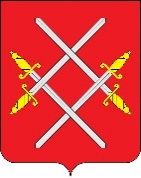 АДМИНИСТРАЦИЯ РУЗСКОГО ГОРОДСКОГО ОКРУГАМОСКОВСКОЙ ОБЛАСТИПОСТАНОВЛЕНИЕ от ____________ № _______О внесении изменений в Перечень муниципальных программ Рузского городского округа, утвержденный постановлением Администрации Рузского городского округа от 07.11.2022 № 5391 В соответствии с Бюджетным кодексом Российской Федерации, Федеральным законом от 06.10.2003 № 131-ФЗ «Об общих принципах организации местного самоуправления в Российской Федерации», в целях приведения нормативных правовых актов Рузского городского округа в соответствие с действующим законодательством Московской области, руководствуясь Уставом Рузского городского округа, Администрация Рузского городского округа постановляет:Перечень муниципальных программ Рузского городского округа, утвержденный постановлением Администрации Рузского городского округа от 07.11.2022 № 5391 (далее - Перечень) изложить в новой редакции (прилагается).Признать утратившим силу постановление Администрации Рузского городского округа от 07.11.2022 № 5391 «Об утверждении перечня муниципальных программ Рузского городского округа».Разместить настоящее постановление на официальном сайте Рузского городского округа в сети «Интернет».Контроль за исполнением настоящего постановления оставляю за собой.Глава городского округа                                                                        Н.Н. Пархоменко Верно.Начальник общего отдела		             _____ _________2024 г.                                	                             О.П. Гаврилова Нечаева Людмила Ивановнаотдел экономического анализа УЭР и АПК, начальниктел. 8(496-27) 24-701, ekonom413@ruzareg.ru                            														       УТВЕРЖДЕН                                                                                                                                                                                                    постановлением Администрации                                                                                                                                                                                                    Рузского городского округа                                                                                                                                                                                                    от _____________ № _______                                                                                                      ПЕРЕЧЕНЬ муниципальных программ Рузского городского округа